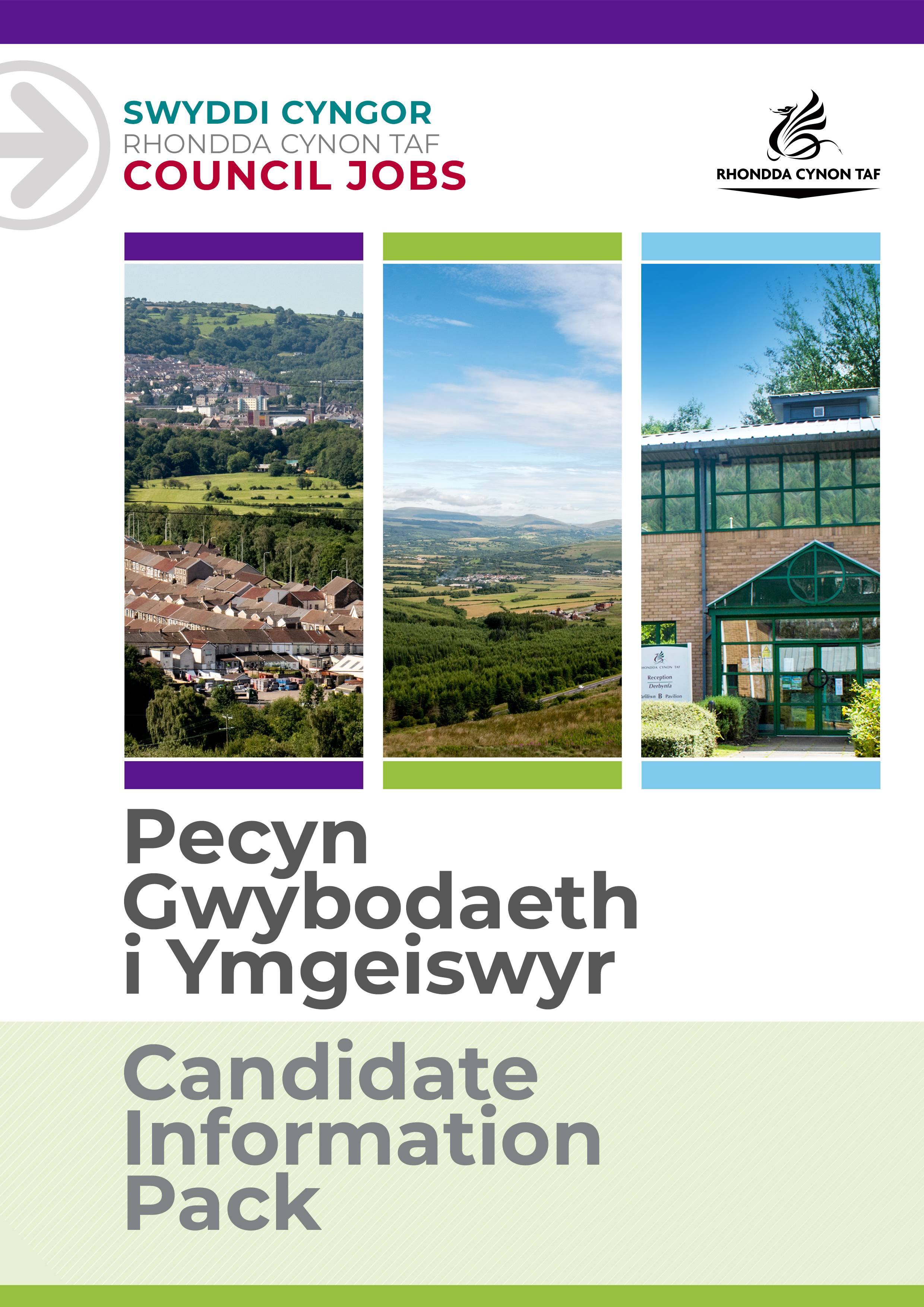 JOB DESCRIPTIONSenior Residential Child Care PractitionerPost Reference Number: Date of Job Description: May 2013Version:PERSON SPECIFICATIONThis Person Specification sets out the knowledge and/or qualifications, past experience and personal competencies that would be ideal for this particular post.The Knowledge/Qualifications and Experience sections describe what is required in terms of the technical ability that is needed to do this job successfully.The Competencies section describes the kinds of non-technical skills, abilities and personal characteristics that the ideal person for this particular role would have. The competencies describe how that person would ideally work with other people and how they would approach their responsibilities.The Special Conditions and Professional Requirements section describes any other qualities appropriate to the particular circumstances associated with this role.GroupCommunity and Children’s Services DivisionDepartment/SectionChildren’s ServicesTeam/Sub SectionBeddau Community HomeResponsible to Registered ManagerPosts reporting to this postNoneDBS RequiredEnhancedWhy work for Rhondda Cynon Taf Council?Why work for Rhondda Cynon Taf Council?Rhondda Cynon Taf Council is one of the largest Local Authorities in Wales and our vision is “for Rhondda Cynon Taf to be the best place in Wales to live, work and play, where people and businesses are independent, healthy and prosperous”.If you work for us, everything you do will be about making a positive difference to our community and the public sector.Our excellent induction, training and development programmes will help you grow in your role. You will be challenged and supported, with the opportunity to learn new and transferable skills whilst playing your part in helping others.Our generous annual leave allowance will provide you with 25 days holidays (pro rata, increasing to 30 upon 5 years of completed service), in addition to 8 public holidays. We have an excellent pension scheme with employer contributions and our financial support benefits will help to give you a sense of security and wellbeing for the future. We care about the wellbeing of our staff and our family friendly and inclusive policies allow for flexibility when needed. We offer support and advice including counselling, health surveillance, nurse and physiotherapy services. There are also a number of staff networks for employees including the Allies Network, a Disability and Carers Network, Perthyn our LGBTQ+ Network and Spotlight, open to Black, Asian and minority ethnic staff. In addition, you will have access to a wide range of staff benefits including discounted ‘Leisure for Life’ membership, ‘Vectis Card’ for discounts on hundreds of products and services, Cycle to Work scheme and a technology purchase scheme. Please see our career pages to find out more about working for us.Purpose of the post:Purpose of the post:• To be responsible, as a lead member of the staff team, and senior practitioner for the direct day to day care of  children and young people and other supportive tasks and duties.• Supervision of staff• On call duties • To deputise for the Registered Manager in their absence.• This will include evening and weekend work, and sleep in duties  as required.• The standards that are applied to this post are  QCF Diploma Level 3 in Health and Social Care ( Children and Young People) or the predecessor qualification N.V.Q. Level III Awards in CareWhat you will deliver:What you will deliver:To promote best practice and lead by exampleTo promote, monitor and maintain Health, Safety and Security in the workplace  To develop and work towards plans for the delivery of service to individuals.To Liaise with families, other workers, Social Workers, and other agencies.To promote and contribute to the normal development of children and young people as a consistent and caring adultTo talk and listen to children and young people, and observe their behaviour and record significant features.To contribute to the management of the home to ensure that children and young people's individual needs are met	To record risks and work with other services to manage and minimise them.To inform colleagues of relevant developments, for example during handover.To be alert to signs of distress or abuse, and to ensure that the children and young people are monitored and protected.To be sensitive to the needs of individual children, taking account of race, culture, language, religion.To provide additional support and comfort to children under stress.To share in the practical activities necessary to maintain the home, for example cleaning duties as and when necessary.To be accountable for monies allocated for specific purposes.To participate in appropriate training offered, and be responsible for your professional development.To Maintain confidentiality.To report to a line manager, or appropriate person, malpractice’s or evidence which may suggest it.To act as a member of the staff team, supporting colleagues and being prepared to give and receive guidance and support as necessaryTo prepare for and participate in Progress and Review meetingsTo promote the wellbeing of children and young people, by encouraging an interest in education, community and a  healthy lifestyle.To lead and participate in staff meetingsTo act flexibly, within reasonable bounds, in order to ensure necessary cover for the homeTo make positive use of supervision and provide constructive supervision to team membersTo care for the fabric of the building and groundsTo undertake such other duties and responsibilities commensurate with the grade, as may be reasonably required by the Service Director, or as a mutually agreed development opportunity. To comply with the Council’s Health and Safety Policies and procedures and undertake any relevant health and safety duties in accordance with local arrangements.To support the Council to play its part in tackling Climate Change and meeting its Carbon Reduction targets across the services it delivers and also in the goods and services it buys or commissions from other organisations.All staff have a valuable and vital role in keeping people safe. Any person with concerns regarding the safety of a child or adult at risk, OR the behaviour of a colleague towards a child or adult at risk, has a responsibility to report this immediately. This should be done via the person’s Line Manager, Designated Safeguarding Lead or contact the Cwm Taf Multi Agency Safeguarding Hub.THE CONTENTS OF THE DOCUMENT WILL BE SUBJECT TO REVIEW FROM TIME TO TIME IN CONSULTATION WITH THE POST HOLDER. JOB DESCRIPTIONS MAY BE AMENDED TO REFLECT AND RECORD SUCH CHANGES.Knowledge / Education:Knowledge / Education:EssentialDesirableQCF Diploma Level 3 Health and Social Care (Children and Young People) or the predecessor qualification :NVQ level 3 in Care or an equivalent qualification in Social WorkA relevant professional Social Work QualificationKnowledge of specific Childcare Legislation such as The Children ActKnowledge of The Care Standards ActHealth and Safety LegislationRecent relevent reports on Residential Child CareBe Registered with Social Care WalesExperience:Experience:EssentialDesirable3 years experience in residential child careA clear understanding and experience of working with young people in a residential settingWelsh language skills:Welsh language skills:EssentialDesirableWelsh Language Level 1         
All employees will be required to undertake a basic Welsh Language induction to reach this level
Welsh Language Level 2          
Welsh Language Level 3          
Welsh Language Level 3-5       
Welsh Language Level 4          
Welsh Language Level 5          
 Welsh Language Level 2        
Welsh Language Level 3        
Welsh Language Level 3-5     
Welsh Language Level 4        
Welsh Language Level 5        
For details about the levels please refer to ‘The Welsh Language Skills Guidance’ online: www.rctcbc.gov.uk/WelshSkillsFor details about the levels please refer to ‘The Welsh Language Skills Guidance’ online: www.rctcbc.gov.uk/WelshSkillsWhat skills you will use in the workplace:Competency Framework Competency AreasCompetency behaviours and valuesAchieving ResultsIs motivated to improve performance, identifies objectives that stretch the team.Is willing to go 'above and beyond' when necessaryCommunicating EffectivelyCommunicates confidently and with credibility, even when messages are difficult.Actively creates regular opportunities for open discussions.Actively promotes a good flow of communication to allow quick resolution of issues and queriesFocusing on Service UsersProvides and promotes the highest standards of customer care and service.Has a positive attitude to helping people, and is willing to go the extra mile.  Incorporating ChangeIs able to sell positive aspects of change to others.Understands the need for change and responds positively to improvementsComplying with Health and Safety Is aware of all Health and Safety procedures relevant to team, its responsibilities and potential risks.Genuinely accepts personal duty of care for teams health, safety and wellbeing.Managing TimeHas a logical and organised approach to planning.Sets up and adheres to useful processes for managing work effectively.Leading and Motivating Has an inspiring, positive 'action focussed' attitude.Openly values the skills and contributions of individual team membersWorking as a Team MemberPromotes a strong team spirit of co-operation and shared responsibility.Seeks to prevent or overcome conflict.Encouraging Professional Development Is eager or willing to learn new things.Identifies and makes best use of the skills (including literacy and numeracy skills) knowledge and strengths of the team (Supervision etc)Special Conditions and Professional Requirements Special Conditions and Professional Requirements      Enhanced Disclosure and Barring Service CheckRegistration with Social Care Wales  